Amtsblatt Ausgabe Juli 2024Einladung zur Informationsveranstaltung für Vereine und InitiativenDer Verein zur Entwicklung der Erzgebirgsregion Flöha- und Zschopautal e.V. möchte in Zusammenarbeit mit dem Sächsischen Landeskuratorium Ländlicher Raum e.V. die Arbeit von Vereinen und Initiativen unterstützen und lädt zu einer zweiteiligen Schatzmeisterschulung ein am 15. und 22. August 2024, von 18:00 bis 20:00 Uhr,in das medizinisch-kulturelle Zentrum „Lindenhof“ Leubsdorf,Borstendorfer Straße 3,09573 Leubsdorf.In den beiden aufeinander aufbauenden Modulen werden folgende Schwerpunkte bearbeitet:Grundlagen der GemeinnützigkeitGrundsatz der SelbstlosigkeitChancen und Grenzen des Wirtschaftens im VereinBuchführung im VereinJahresabschlussRücklagenbildungMein Verein ein Steuerzahler?Umgang mit Spenden und SponsoringPraxisrelevante Fragen der Teilnehmenden und der Erfahrungsaustausch kommen dabei nicht zu kurz.Als Referentin steht Claudia Vater vom Sächsischen Landeskuratorium Ländlicher Raum e.V. in bewährter Weise zur Verfügung. Das Schulungsmaterial wird zu Beginn der kostenfreien Veranstaltung ausgereicht. Wir bitten um Anmeldung bis zum 31. Juli 2024 telefonisch unter 037292/289766 oder per E-Mail an info@floeha-zschopautal.de bzw. online über den QR-Code.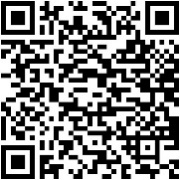 Verein zur Entwicklung der Erzgebirgsregion Flöha- und Zschopautal e.V.Regionalmanagerin Frau Andrea PötzscherGahlenzer Straße 6509569 OederanTelefon: 037292 / 28 97 66 Fax: 037292 / 28 97 68E-Mail: info@floeha-zschopautal.deHomepage: www.floeha-zschopautal.de